故事撰寫SOP表單下載【發想Ｘ發展Ｘ發動】Yo~你好！感謝你願意下載這個表單。希望這個故事撰寫SOP，對你想要行銷的產品有所幫助喔！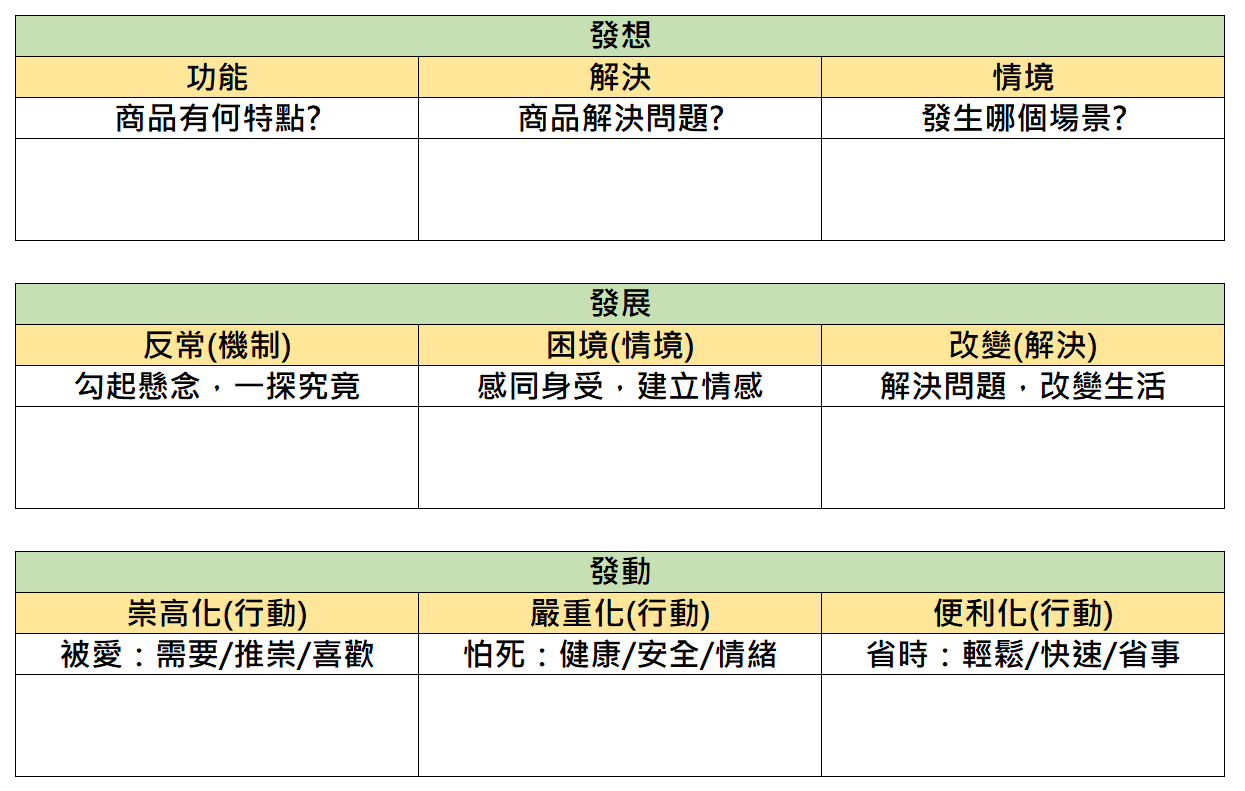 最後，如果你對於我分享的書單有想要進一步了解。可以參考更多行銷系列書籍：行銷類書籍 想知道我是怎麼建立自己的網站嗎？那就一定要來看這一篇文章的介紹！★連結→答案揭曉聯絡我：Google→巴斯的書中黃金屋FB粉專→巴斯的書中黃金屋IG帳號→buzz_bookstore